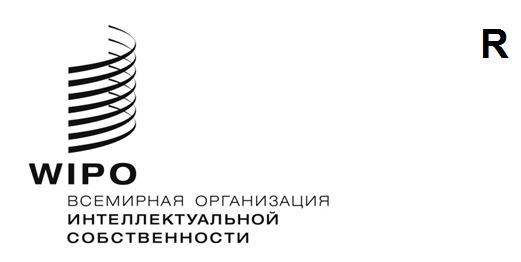 CDIP/26/10оригинал: английскийдата: 14 июня 2021 г.Комитет по развитию и интеллектуальной собственности (КРИС)Двадцать шестая сессия 
Женева, 26-30 июля 2021 г.Предложение Мексики о дальнейшей работе по теме «Женщины и ИС»подготовлено Секретариатом  	В своей вербальной ноте от 11 июня 2021 г. в адрес Секретариата Постоянное представительство Мексики в Организации Объединенных Наций и других международных организациях в Женеве представило предложение о дальнейшей работе по теме «Женщины и ИС» для рассмотрения на двадцать шестой сессии КРИС.	Вербальная нота и вышеупомянутое предложение содержатся в приложении к настоящему документу.	КРИС предлагается рассмотреть информацию, содержащуюся в приложении к настоящему документу.[Приложение следует]Текст оригинала на испанском языке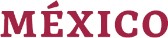 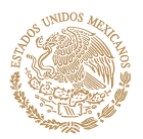 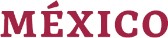 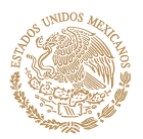 ПОСТОЯННОЕ представительство МексикиOGE02303Постоянное представительство Мексики в Организации Объединенных Наций и других международных организациях в Женеве свидетельствует свое уважение Всемирной организации интеллектуальной собственности (ВОИС) и имеет честь обратиться к 26-й сессии Комитета по развитию и интеллектуальной собственности (КРИС), которая состоится 26-30 июля 2021 г. В этой связи и с учетом того, что в соответствии с решением, принятым в ноябре 2018 г., КРИС постановил «вернуться к рассмотрению вопроса 'Женщины и ИС' на своей 26-й сессии для определения дальнейших действий, в том числе в рамках информационного заседания, организованного Секретариатом с целью облегчить обсуждения, предусмотренные пунктами 5-10 выше, а также последующих таких заседаний, если будет принято решение об их проведении», Постоянное представительство Мексики любезно направляет документ, цель которого – предоставить КРИС рекомендации в отношении того, как можно продолжить рассмотрение этого важного вопроса. Постоянное представительство Мексики в Организации Объединенных Наций и других международных организациях в Женеве пользуется настоящей возможностью, чтобы вновь заверить Всемирную организацию интеллектуальной собственности в своем глубочайшем уважении.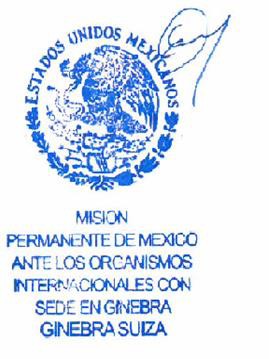 Женева, 11 июня 2021 г.Всемирной организации интеллектуальной собственности (ВОИС) 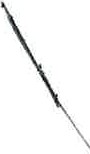 ЖеневаПредложение мексики оп теме «Женщины и ИС»Постоянное представительство Мексики в Организации Объединенных Наций и других международных организациях в Женеве имеет честь обратиться к 26 й сессии Комитета по развитию и интеллектуальной собственности (КРИС) Всемирной организации интеллектуальной собственности (ВОИС), которая состоится 26-30 июля 2021 г.В этой связи следует напомнить, что в решении по вопросу «Женщины и ИС», принятом КРИС в ноябре 2018 г., которое Генеральная Ассамблея приняла к сведению в октябре 2019 г., говорится, что Комитет постановил вернуться к рассмотрению вопроса «Женщины и ИС» на своей 26-й сессии для определения дальнейших действий, в том числе в рамках информационного заседания, организованного Секретариатом с целью облегчить обсуждения, предусмотренные пунктами 5-10, выше, а также последующих таких заседаний, если будет принято решение об их проведении». В этом решении Комитет признает важность создания возможностей для достижения гендерного равенства; расширения прав и возможностей женщин и девочек, занимающихся инновационной и творческой деятельностью; интеграции гендерного аспекта в политику в области ИС и продвижения инклюзивной и доступной для всех системы ИС в целях сокращения гендерного разрыва в области ИС и расширения участия женщин и девочек в поиске инновационных решений некоторых серьезных проблем, стоящих перед человечеством.Вопрос «Женщины и ИС», являющийся одним из ключевых сквозных вопросов, требует пристального внимания со стороны ВОИС. Мексика ценит активную работу ВОИС по обеспечению гендерного равенства и полноценного участия женщин в международной системе прав интеллектуальной собственности, в частности посредством обучения, наставничества и повышения осведомленности.Принимая во внимание приверженность целям обеспечения гендерного равенства и расширения прав и возможностей женщин в сфере интеллектуальной собственности, Мексика подготовила настоящий документ, призванный служить ориентиром для дальнейшей работы КРИС по теме «Женщины и ИС». В этой связи Мексика предлагает КРИС рассмотреть данный вопрос и принять следующее решение:КРИС постановил: Возвращаться к рассмотрению вопроса «Женщины и ИС» раз в два года в рамках пункта повестки дня «ИС и развитие», начиная с весенней сессии КРИС 2023 г.Просить продолжать проводить заседания для обмена информацией по актуальным аспектам решения «Женщины и интеллектуальная собственность», с тем чтобы государства-члены имели возможность обсуждать этот вопрос, обмениваться передовым опытом и лучше понять данную проблематику.Еще раз подчеркнуть значение точных данных и призвать Секретариат ВОИС продолжать составление сопоставимых и дезагрегированных международных данных о гендерной принадлежности владельцев и создателей прав ИС. Подтвердить актуальность содействия включению вопросов гендерного равенства в программы и политику ВОИС, а также деятельности по наращиванию потенциала.Призвать Секретариат ВОИС пересмотреть Политику ВОИС в области гендерного равенства в соответствии с Положениями и правилами о персонале и обеспечить ее проведение. Поручить Секретариату ВОИС по просьбе государств-членов оказывать им содействие в реализации программ, проектов и других мероприятий, направленных на поощрение участия женщин и девочек в системе ИС. [Конец приложения и документа]